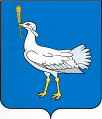 РОССИЙСКАЯ ФЕДЕРАЦИЯ                                                   МУНИЦИПАЛЬНЫЙ  РАЙОН    БОЛЬШЕГЛУШИЦКИЙ  САМАРСКОЙ  ОБЛАСТИ       АДМИНИСТРАЦИЯ  СЕЛЬСКОГО  ПОСЕЛЕНИЯ    БОЛЬШАЯ ДЕРГУНОВКА______________________________       ПОСТАНОВЛЕНИЕ    от  20 апреля 2020 г. №  24  О внесение изменений в Административный регламент предоставления администрацией сельского поселения Большая Дергуновка муниципального района Большеглушицкий Самарской области муниципальной услуги «Выдача разрешения на выполнение авиационных работ, парашютных прыжков, демонстративных  полетов воздушных судов, полетов беспилотных воздушных судов (за исключением полетов беспилотных воздушных судов с максимальной взлетной массой менее 0,25 кг), подъемов привязных аэростатов над  населенными пунктами сельского поселения Большая Дергуновка муниципального района Большеглушицкий Самарской области, а также посадки (взлета) на расположенные в границах населенных пунктов сельского поселения Большая Дергуновка муниципального района Большеглушицкий Самарской области площадки, сведения о которых не опубликованы в документах аэронавигационной информации» утвержденный постановлением администрации сельского поселения Большая Дергуновка муниципального района Большеглушицкий Самарской области 22.11.2018г № 123 В соответствии с Федеральным законом от 27.07.2010 г. № 210-ФЗ «Об организации предоставления государственных и муниципальных услуг», Постановлением Правительства РФ от 11.03.2010 N 138 "Об утверждении Федеральных правил использования воздушного пространства Российской Федерации", в целях приведения муниципальных правовых актов сельского поселения Большая Дергуновка муниципального района Большеглушицкий Самарской области в соответствие с действующим законодательством, администрация сельского поселения Большая Дергуновка муниципального района Большеглушицкий Самарской области,ПОСТАНОВЛЯЕТ:1. Внести в Административный регламент предоставления администрацией сельского поселения Большая Дергуновка муниципального района Большеглушицкий Самарской области муниципальной услуги «Выдача разрешения на выполнение авиационных работ, парашютных прыжков, демонстративных  полетов воздушных судов, полетов беспилотных воздушных судов (за исключением полетов беспилотных воздушных судов с максимальной взлетной массой менее 0,25 кг), подъемов привязных аэростатов над  населенными пунктами сельского поселения Большая Дергуновка муниципального района Большеглушицкий Самарской области, а также посадки (взлета) на расположенные в границах населенных пунктов сельского поселения Большая Дергуновка муниципального района Большеглушицкий Самарской области площадки, сведения о которых не опубликованы в документах аэронавигационной информации» (далее – Административный регламент), утвержденный постановлением администрации сельского поселения Большая Дергуновка  муниципального района Большеглушицкий Самарской области от 22.11.2018 г. № 123 («Большедергуновские Вести», 2018, 27 ноября, № 23(149); «Большедергуновские Вести», 2019, 31 мая, № 12(165); «Большедергуновские Вести», 2020, 31 марта, № 7(196)) следующие изменения:1) в абзаце четвертом пункта 2.8 Административного регламента  слова «СЗ МТУ ВТ ФАВТ» заменить словами «Приволжское МТУ Росавиации».       2. Настоящее постановление вступает в силу после его официального опубликования.3. Опубликовать настоящее постановление в газете «Большедергуновские  Вести»» и разместить на сайте сельского поселения Большая Дергуновка муниципального района Большеглушицкий Самарской области в сети «Интернет».Глава сельского поселения Большая Дергуновка муниципального района Большеглушицкий Самарской области                                                                               В.И. Дыхно 